Koncepce rozvoje Mateřské školy se zdravotnickou péčí, s. r. o., Ke Splavu 1568, Frýdek-Místek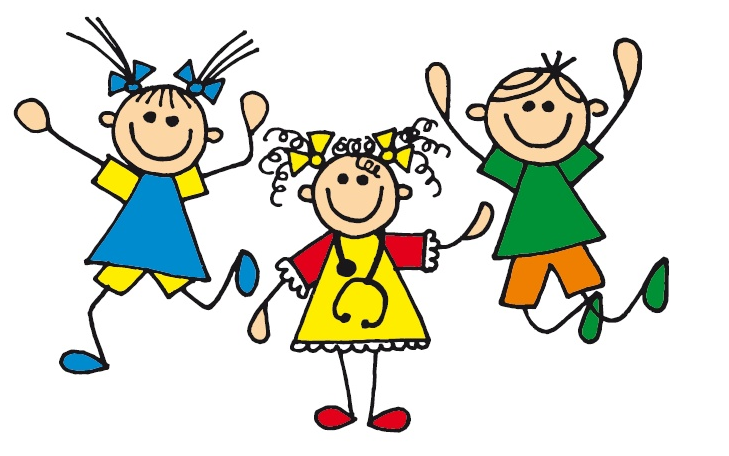 Motto:„Nepamatujeme si dny, ale pamatujeme si momenty a zážitky.“                                                                                                                 CESARE PAVESEČerven 2020                                                                   Zpracovala: Bc. Dagmar BrettschneiderováÚVODTato koncepce naznačuje možné budoucí směřování a další rozvoj Mateřské školy se zdravotnickou péčí, s.r.o., Frýdek-Místek. V koncepci, kterou stavím na své vlastní praxi, zkušenostech a poznatcích se věnuji především 5 základním oblastem, které považuji v řízení MŠ za nejdůležitější. Jsou jimi výchovně-vzdělávací, personální, ekonomicko-provozní, organizační a vztahy s veřejností.Aktivní pedagogické činnosti se věnuji 10 let. Po celou dobu své praxe jsem se dále vzdělávala především v oblasti výchovně vzdělávací, absolvovala jsem řadu kurzů a seminářů. ÚDAJE O ŠKOLE A CHARAKTERISTIKAMateřská škola se nachází v klidné části Frýdku-Místku, na okraji zástavby rodinných domů a panelového sídliště Riviéra. Jedná se o dvě dvoupodlažní budovy, které spojuje jednopodlažní spojovací hospodářská budova s ústředním vytápěním z teplovodu. Bohatstvím školy jsou prostorné prosluněné třídy a prostorná zahrada přilehlá k budově, obklopená další zelení. Dostatečně velké prostory tříd umožňují vytvoření hracích koutků a míst pro odpočinek nebo rušnější pohybové aktivity. Na třídu navazuje herna, šatna a sociální zařízení. Jedná se o běžnou mateřskou školu s nadstandartní zdravotnickou péčí. V budově se nacházejí tři třídy: 1. třída Včeličky, 2 třída Motýlci, 3. třída Berušky – doplňkové činnosti. Heterogenní třídy Včeličky a Motýlci pro děti od 2 do 6 let (sourozenecké dvojice spolu, na přání kamarádi spolu). V budově se dále nachází třída, které se říká Stacionář, ve kterém pracuje zdravotnický personál, který se stará o děti v době jejich nemoci. Pokud dítě onemocní, mají rodiče možnost volby-buď si dítě nechají doma, nebo jej normálně přivedou do mateřské školy do své třídy, kde denně v 8.00 hod. přichází dětská sestra, která provede tzv. ranní filtr. Nemocné děti si poté odvede do Stacionáře, kde proběhne dle potřeby vizita lékaře a určí se postup léčby. Nemocné děti s teplotou odpočívají v postýlkách, kde si hrají, sledují pohádky, kreslí apod. Méně nemocné děti si mohou tvořit a hrát v klidovém režimu. Děti s antibiotiky a vysokou teplotou jdou po příchodu do mateřské školy ihned do Stacionáře. Děti, které jsou jen trošku nachlazené, mají počínající rýmu atd., zůstávají ve své třídě a do Stacionáře jdou během dne pouze na inhalaci a míčkování, které provádí dětská sestra. Zdravé děti plní ve svých třídách výchovně vzdělávací program, který je sestaven do tematických bloků.  SWOT ANALÝZA STÁVAJÍCÍHO STAVU MŠVIZE A HLAVNÍ CÍLEStát se dobrou mateřskou školou, ve které jsou zdravé, šťastné a spokojené děti, které mají zdravé, šťastné a spokojené rodiče a ve které pracují zdraví, šťastní a spokojení pedagogové.Udržet a šířit dobré jméno mateřské školy, usilovat o její celkový rozvoj a prosperituZvyšovat kvalitu vzdělávání a výchovy dětí přizpůsobovat se požadavkům a potřebám současné doby a měnící se společnosti, novým přístupům a myšlenkámRozvíjet potenciál a individualitu každého dítěte, zajistit jeho všestranný rozvoj v přírodním prostředí v duchu pohodové rodinné atmosféry (co nejvíce v přirozeném přírodním prostředí)Stát se otevřenou, spolupracující organizací, zajišťující rodičům a veřejnosti profesionalitu a partnerstvíPoskytovat zaměstnancům podporu, porozumění a vstřícné jednání.Udržet a efektivně spolupracovat se speciální třídou Stacionář.Efektivně využívat všech svěřených finančních prostředků, zajišťovat stálou modernizaci MŠ ve všech oblastech, co největší využívání nabízených grantů z EU a jiných zdrojů.STRATEGIE DOSAŽENÍ CÍLŮHlavní vize a cíle naplňovat prostřednictvím systémového přístupu v řízení a plánování školy a misí v níže uvedených oblastech, ve kterých uvádím hlavní koncepční záměry.VÝCHOVNĚ-VZDĚLÁVACÍ OBLASTPokračovat v současném zaměření mateřské školy na enviromentální výchovu, být „školkou blízkou přírodě“, v souladu s udržitelným rozvojem, směřovat ke zdravému životnímu stylu. Dle zájmu zachovat osvědčené aktivity a projekty poskytované nad rámec běžné výchovně vzdělávací činnosti.Promyslet a chápat pedagogickou diagnostiku jako přínosný prostředek k poznání silných a slabých stránek dítěte pro zajištění jeho dalšího individuálního rozvojeDbát na dostatečný denní pobyt v okolní přírodě, zařazovat nejrůznější tělesné aktivity do každodenního režimu (např. prvky jógy)Vytvářet podmínky pro práci s dětmi se zvláštními vzdělávacími potřebami a dětmi mimořádně nadanými, umožňovat individuální inkluziUplatňovat respektující přístup a komunikaci, vést děti k sebehodnocení, přiměřenému sebevědomí, vyjadřování svých názorů, pocitůVyužívat situační a prožitkové učení, zajistit dětem maximum možností, příležitostí a zkušeností k rozvoji dovedností pro jejich budoucí život.PERSONÁLNÍ OBLASTPlně si uvědomuji vážnost a důležitost, s jakou bych měla přistupovat k této oblasti. Promyšlená a propracovaná personální strategie je pro mě nezbytným předpokladem pro kvalitní a účelné fungování celé organizace.Vytvářet kvalitní pracovní prostředí a lepší pracovní podmínky pro všechny zaměstnanceBudovat stabilní kooperující tým, participace na spoluřízení MŠ, otevřenost k dialogůmDbát na příjemné pracovní klima, které vede ke zvyšování kvality a efektivity práceUpevňovat a podporovat dobré mezilidské vztahy mezi zaměstnanciDodržovat interní domluvený etický kodex, pracovní řádKlást důraz na odbornost a osobnost pedagogů i dalších zaměstnanců, podporovat je v dalším odborném vzdělávání a sebevzdělávání (dle vlastní volby či potřeby organizace, DVPP, kurzy)Svým chováním a jednáním být příkladem ostatním, přistupovat s úctou ke všem zaměstnancům, pedagogickým i nepedagogickým.EKONOMICKO-PROVOZNÍ OBLASTZáměrem v této oblasti je promyslet a stanovit maximálně možné efektivní nakládání s finančními prostředky.Dbát na účelné a hospodárné využití finančních prostředků Normativů pro soukromé školy, ze Šablon pro MŠ a z vlastních zdrojů (školné)Obnovovat a rozvíjet materiálně technické podmínky školy, vytvářet estetické, hygienické a podnětné prostředí pro děti i zaměstnance školyStanovit priority školy podle rozpočtových možnostíSledovat projekty pro poskytování nových grandů, dotací, fondů EU aj, využívat rozvojové programy MŠMTORGANIZACE ŘÍZENÍOrganizování vychází z plánování a řídí se vnitřními normami a směrnicemi.Vést pravidelné kratší porady, funkční pedagogické rady a provozní poradySpolečně promýšlet potřeby školy, koncepci rozvoje, celoroční plán školy, oblasti a cíle autoevaluaceSvěřovat zaměstnancům více odpovědnosti a volného prostoru pro jednání – participace na spoluřízení MŠVést pedagogy k sebehodnocení, ocenit konkrétní zásluhy jednotlivcůNapomáhat k rozvoji kolegiálních vztahů prostřednictvím společných neformálních akcíInspirovat a motivovat zaměstnance k naplňování vize a cílů, dobré práci a rozvoji školy.VZTAHY S VEŘEJNOSTÍVést aktuálně webové stránky školyZlepšit a zajistit informovanost rodičů, veřejnosti o dění v MŠ:- e-mailová komunikace rodič-učitel, ředitel-rodič, individuální komunikace, konzultace- publikování do tisku a jiných médií, využití reklamních plochRozvíjet aktivitu k vytvoření komunity rodičů, zapojit je do společných akcí a využít jejich stávající potenciálHledat nové formy spolupráce s blízkou ZŠ a okolními MŠ (např. společné akce, návštěvy)Pokračovat ve spolupráci s předškolními odborníky, PPP poradnou, SPC, speciálními pedagogyZmapovat spokojenost a zájem rodičů, poskytování zpětné vazbyNadále pořádat školní a mimoškolní kulturní akce pro děti a jejich rodiče.ZÁVĚRÚkolem mateřské školy je doplňovat rodinnou výchovu a zajistit dětem prostředí s dostatkem mnohostranných a přiměřených podnětů k jejich aktivnímu rozvoji a učení. Naší snahou bude stát se dobrými průvodci dětí na jejich cestě za poznáním a vybavit je potřebnými kompetencemi pro další vzdělávání a život. Nedílnou součástí MŠ je i Stacionář, který je pilířem, o který se můžeme vždy opřít.Koncepce dalšího rozvoje školy jsem postavila na 5 pilířích, které považuji za hlavní nosné prvky k dosažení stanového vize a hlavních cílů. Mým osobním cílem by bylo nejen tuto koncepci naplňovat, ale také plnit poslání ředitele, ctít profesionální a etické zásady a s úctou a pokorou jednat s dětmi, rodiči i personálem.Ráda bych se podílela na dalším rozvoji MŠ a vytvářela takovou budoucnost MŠ, kam by se rády vracely děti i jejich rodiče. Největším vyznamenáním pro každou MŠ je bezesporu uznání rodičů, kteří jsou pyšní na skutečnost, že své dítě svěřili v době předškolního vzdělávání právě do dané školky.Velký a dobrý kus práce má již MŠ za sebou, ale zároveň i dost velký kus práce ještě před sebou a mým cílem v pozici ředitelky MŠ by bylo nejen naplňovat koncepci MŠ, ale plnit i poslání ředitele školy a být člověkem, který ctí všechny zásady s pokorou a zároveň s obrovskou úctou k dětem, personálu i rodičům.Silné stránkySlabé stránkyStacionářKvalifikovanost pedagogů MŠ Dle Metodického doporučení č.j. 14 712/2009-61 k zabezpečení logopedické péče ve školství Logopedický asistent Čl. IV 2x a; 1x b; 1x cDostatek didaktických pomůcekTechnické vybavení a zázemí – interaktivní tabule MULTIBOARD PRESTIGIOPohybové aktivity – předplavecká průprava, lyžařský výcvik, celodopolední pobyt venku s tematickým zaměřenímVelká školní zahradaŠkolní kuchyně s pestrým jídelníčkem. Ochotou a vstřícností kuchařek k novým pokrmům a otevřenost k různým formám dietního stravováníNejednotný vzhled budovy, stará nefunkční okna a dveřeStřechaAbsence vlastní tělocvičnyNízká spoluúčast rodičů na financování MŠ/školkovné, sponzoring/Školní zahrada s herními prvkyNázev Mateřská škola se zdravotnickou péčí-evokuje v lidech myšlenku MŠ s postiženými dětmiNázev speciální třídy Stacionář PříležitostiHrozbyDotační programy k využití rozvoje školyAktivní činnost v programu „Skutečně zdravá škola“ všemi zaměstnanci MŠVytvořit dětskou skupinu (Jesle) dle platných legislativních předpisůObsadit třídu Berušky dětmi ve věku 2-3 let v menším počtu do 18 dětíTřída Berušky bez obsazení dětí, možnost využití pro potřebu MŠ – tělocvična, doplňkové činnosti atd.Změna názvu MŠ Ke Splavu s nadstandartní péčí, s.r.o.Změna názvu Stacionáře na SluníčkoRekonstrukce školní zahrady z Evropských fondů SFŽP Výzva č. 7/2019Přirozený úbytek školní populace (demografický vliv) Lesní mateřské školyNereflektovat slabé stránky swot analýzy